Contents:Statement of intentAuthorisation Visiting proceduresExceptionsUnidentified individuals Visitor conductMonitoring and reviewStatement of intent This policy is designed to outline Tor School’s policy regarding visitors to our school grounds.This policy will enable our school to:Safeguard and protect the welfare of pupils and staff members.Prevent unnecessary disruption to lessons and other educational activities.Protect our grounds and facilities from vandalism and misuse. Engage with the community and outside educational influences in a structured and productive manner.AuthorisationIndividuals who would like to visit the school, but are not in contact with a member of staff regarding this, should arrange their visit through the school office, who can be contacted on 01458 258296.The office will record the date and time of the proposed visit, reason for the visit, name of the visitor(s), and the name of the organisation they belong to where applicable.The school office will be contacted about a proposed visitation at least two weeks in advance. The school office will pass all details on to the headteacher for a final sign-off before getting back to the visitors and confirming the details of their visit. Teachers, or other staff members, arranging visitors to the school for educational purposes will collate all the above required information and pass this on to the school office for the headteacher’s authorisation. Visitors who arrive at the school without a prior appointment may be permitted to meet with the headteacher/other staff members where these members of the school staff are happy to do so. The visitor will not be allowed into the school without the supervision of a teacher, member of the reception staff or member of the senior leadership team.Visiting proceduresAll visitors to the school, including parents, will comply with the following procedure:Immediately report to the school reception area on arrivalProvide their details to the reception staff, including: NamePurpose of visitName of pupil the visit pertains to/staff member who arranged the visitSign-in using the Inventry system Display ID badges provided at all times while on school propertySign-out using the Inventry system upon departureReturn ID badges to the school office before departureVisitors are made aware of relevant school policies, including that in relation to health and safety, reporting a concern and emergency procedures when they sign in on Inventry. Visitors are advised that our school is a non-smoking area and smoking is not permitted anywhere within school grounds. Prior to the visit, all visitors are made aware of any specific parking arrangements which the school has in place. Unless they have undergone the necessary DBS check, visitors to the school will not work in regulated activity and will be supervised at all times. ExceptionsVisits to the school by contractors are governed by our Contractors’ Policy.Parents/caregivers/friends/relations, etc. attending scheduled open days, sports events or other ‘by-invitation’ school activities will be exempt from the visiting procedures outlined above.Anyone attending school events should keep to the areas of the school grounds where the events are taking place (for example the sports field, school hall, etc.).Unidentified individualsIt is the responsibility of all staff members to politely question any individual who enters the school premises unaccompanied and/or without a clearly displayed name badge.Any such visitors will be directed to the school office where they can sign-in. If a visitor refuses to report to the school office, or becomes aggressive or abusive, they will be asked to leave the premises and the police may be called to assist.Visitor conduct Visitors to the school will be required to act in accordance with the school’s Code of Conduct and other relevant school policies at all times. Tor School reserves the right to escort individuals from the premises who act in an aggressive or threatening manner towards staff members, pupils, governors, parents or other visitors. Under section 547 of the Education Act 1996, it is an offence for any person to cause a nuisance or disturbance on school premises; therefore, the police may be contacted to assist in the removal of individuals from the premises, where necessary.In the event of persistent occurrence of unacceptable behaviour on the school site, Tor School has the right to request a banning order from the LA for the individual in question. Monitoring and reviewThis policy will be monitored and reviewed on an annual basis by the headteacher and governing body. Amendments to the policy will be communicated to all members of the school community. Signed by:Signed by:Signed by:Signed by:HeadteacherDate:Chair of governorsDate: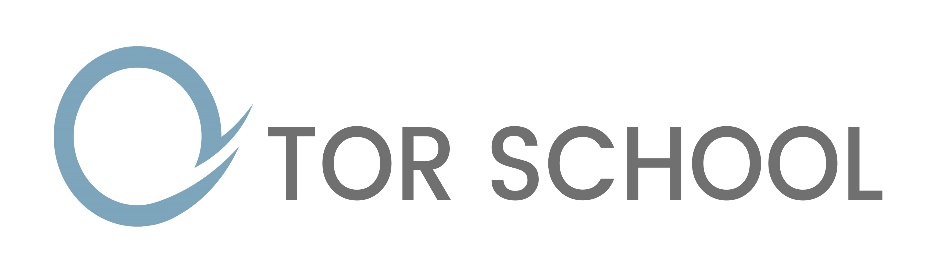 